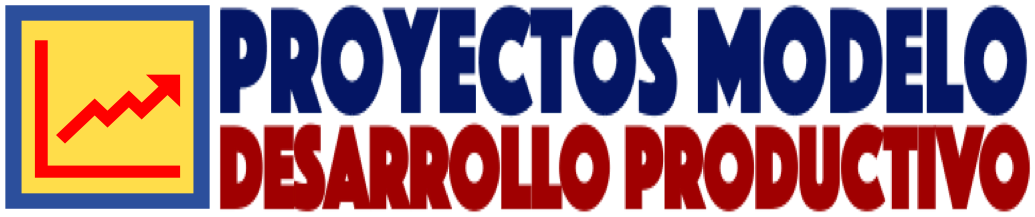 FORMATO DE ESTUDIO DE MERCADO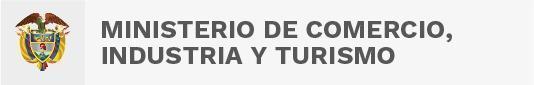 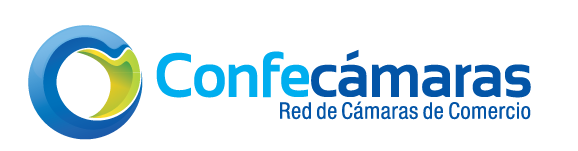 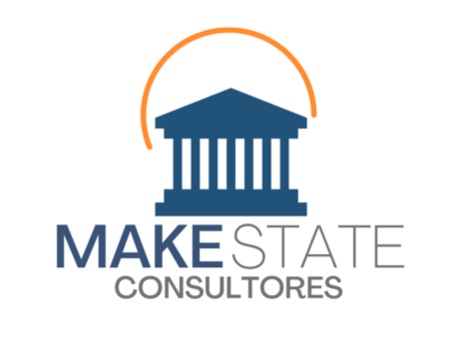 IntroducciónEl presente documento de estudio de mercado tiene como propósito describir y orientar el proceso de construcción de los rubros presupuestales que componen el proyecto de inversión, a fin de determinar el costo total del mismo en el Departamento seleccionado para su formulación y/o ejecución.El presupuesto que soporta la formulación del proyecto permite conocer la oferta de las diferentes actividades que se pretenden desarrollar en el proyecto, y evidencian los precios de referencia en el mercado actual. Para efectos del presente documento, se presentan los valores del mercado actual con los cuales se realiza el análisis de estudio mercado, sin embargo según el Departamento de implementación, el equipo formulador deberá buscar por rubro mínimo (3) empresas con los cuales se soporta y  justifica los valores finales del presupuesto, así mismo se deberá adjuntar los respectivos soportes a cada rubro. De presentarse Proveedor exclusivo, este deberá ser justificado. A continuación, se describen los rubros que componen la estructura del presupuesto, y se sustenta el precio de referencia señalado en cada uno de ellos: Resumen del presupuesto.Esta pestaña permite visualizar los costos totales por cada uno de los rubros que componen presupuesto que soporta la formulación del proyecto, así mismo evidenciar la participación financiera de los diferentes aliados, así como los recursos con los cuales será financiado el proyecto de inversión. Talento Humano.Este Rubro registra la información relacionada con todos los perfiles y cargos de las personas que conformarán el proyecto, rol, y funciones, los cuales tendrán una participación transversal (duración total del proyecto) y/o aquellos que tienen una participación limitada según el cronograma de cada una de las actividades que compone el proyecto.Para efectos del presupuesto elaborado a este proyecto modelo el cálculo del costo del talento humano, se toma con base a la resolución No. 426 de 2014 “por la cual se establecen los topes máximos a pagar al personal que desarrolle actividades, programas y proyectos financiados con recursos del Sistema General de Regalías, estos topes se actualizan de acuerdo al SMLV. Ver link:https://minciencias.gov.co/sites/default/files/upload/reglamentacion/resolucion426-2014.pdf Para efectos de la elaboración del rubro, se aclara que tomar la referencia no es una condición obligatoria o limitante, para la elaboración de presupuestos en el marco del proyecto modelo. Los costos de talento humano también podrán ser calculados con base a las diferentes resoluciones de honorarios establecidos en los diferentes Departamentos y/o Entidades proponentes del proyecto. Servicios tecnológicoEste rubro permite la adquisición de servicios tecnológicos especializados para las actividades propias del desarrollo del proyecto. Su necesidad y cantidad debe soportarse en sus respectivas justificaciones técnicas.Con el objetivo de contar con una aplicación de uso de tecnologías y plataforma digital que permita a la región seleccionada superar los desafíos tradicionales en la gestión de destinos, y mejorar la competitividad de estos territorios. Por tal razón, en esta actividad se contempla el diseño, creación e implementación de una aplicación móvil (APP) que tenga como fin articular la oferta y demanda turística del departamento. La APP comprenderá toda la oferta e información del destino que permitirá la concentración de los prestadores turísticos en los segmentos (alojamiento, restaurantes, actividades turísticas, transportes, productos, atractivos turísticos, eventos, etc.)Estas aplicaciones brindan a los turistas toda la información que necesitan para planificar y organizar sus viajes, pero también tienen el potencial de influir en las decisiones que toman los turistas en cada etapa del viaje. Se contemplan 12 meses de soporte y mantenimiento a la App Móvil el cual equivale al 10% de su costo total. La Información disponible en la App deberá orientarse a los destinos de:Santa MartaCiénagaAracatacaPueblo Viejo SitionuevoZona BananeraFundaciónEl ReténPlatoNueva GranadaSan Sebastián de BuenavistaEl BancoLos proveedores del Desarrollo del servicio en los cuales se costeó la propuesta son:Recordatorio: No olvide que se deberá soportar a través de mínimo (3) cotizaciones los valores del mercado y el criterio de selección. Capacitación y participación en eventos.Este Rubro presenta todas las acciones que en el marco de la ejecución presupuestal requieran de eventos de formación tales como seminarios, desarrollo de talleres, y mesas de trabajo que requieran la participación de la comunidad, ya sea por el cumplimiento de una meta, para la elaboración de un producto y/o entregable del proyecto de Inversión. Para efectos presupuestales del modelo Proyecto, este rubro se contempló con cada uno de los insumos requeridos para desarrollar las diferentes sesiones de los seminarios, y talleres que se desarrollan en el Objetivo No. 2.Se aclara que esta labor también puede ser cotizada por un proveedor tenga experiencia en el desarrollo de actividades que enmarcan el propósito del proyecto y de las temáticas descritas en cada una de las metodologías. En el marco del proyecto “Fortalecimiento del desarrollo turístico a través de la planeación sectorial y la promoción del turismo en el Departamento de Magdalena” en el Rubro de capacitación se desarrolla la Actividad 2.2 Implementar estrategia de articulación, relacionamiento y gestión de clientes por medio de las TICs a prestadores de servicios turísticos, y Actividad 2.3 Efectuar el desarrollo de la estrategia de promoción de marketing digital en torno a los destinos turísticos y la identidad regional.Con el objetivo de costear esta actividad, se contemplaron los costos variables, costos fijos y costos de transporte con los que cuenta la ejecución de la misma, y se detallan a continuación: Materiales, insumos y documentaciónHace referencia a la adquisición de insumos, bienes fungibles y demás elementos necesarios para el desarrollo de algunas actividades previstas. Deben presentarse a manera de listado agrupado por categorías sobre las cuales debe hacerse una justificación de su necesidad y cantidad.En términos presupuestales del proyecto se requería la impresión de diferentes paquetes de  y material impreso para las diferentes hojas de ruta. Para efectos presupuestales se costea según el valor de impresiones por hoja para determinar los costos de cada paquete de trabajo.Recordatorio: No olvide que se deberá soportar a través de mínimo (3) cotizaciones los valores del mercado y el criterio de selección. Protección de conocimiento y divulgaciónSe refiere a los gastos relacionados con el proceso de planeación, y ejecución de los despliegues de las diferentes convocatorias, así como de los eventos que socialicen y divulguen los resultados del proyecto de Inversión. Para efectos presupuestales se realiza el ejercicio con base a un despliegue de convocatoria, conformado por Telemarketing a bases de datos proporcionados por las Cámaras de Comercio del Departamento, Correos masivos de invitación y notificación, así como envíos de mensajes de texto. llamadas telefónicas (Telemarketing valor minuto)Servicios de perifoneo por hora.Correos electrónicos masivosMensajes masivos de Whatsapp-500 caracteres (Valor por MSN)Recordatorio: No olvide que se deberá soportar a través de mínimo (3) cotizaciones los valores del mercado y el criterio de selección. Gastos de viajeSe refiere a los gastos de transporte (pasajes nacionales) y viáticos relacionados con las actividades propuestas en los diferentes componentes técnicos y de formación del proyecto (capacitaciones, estancias cortas, presentación de ponencias en eventos especializados, etc.) y que son estrictamente necesarios para la ejecución exitosa del proyecto y la generación de productos y resultados. Para efectos presupuestales se costean los costos de tiquetes aéreos desde Bogotá a la Capital del Departamento, así como las movilidades al interior de las diferentes subregiones desde la ciudad de Santa Marta. Principales empresas que desde el terminal de Santa Marta se movilizan a los 29 municipios que conforman el departamento del Magdalena. Nota aclaratoria: Los costos pueden variar dependiendo de la temporada y emergencias que se puedan presentar en la vía.  Recordatorio: No olvide que se deberá soportar a través de mínimo (3) cotizaciones los valores del mercado y el criterio de selección. Administrativos.Se refiere a los gastos de insumos requeridos para la administración del proyecto (Insumos de papelería) y equipos de cómputo para el personal que participará en el total de la ejecución del proyecto. Así mismo se contemplan los costos de servicios de Internet y de arrendamiento de los espacios y Oficina del Proyecto el cual estará disponible para brindar información al público y a los diferentes entes de control. Recordatorio: No olvide que se deberá soportar a través de mínimo (3) cotizaciones los valores del mercado y el criterio de selección. Gastos apoyo supervisiónEn este rubro se enmarcan las actividades, procesos y/o personal dedicados a monitorizar y controlar el proyecto. Estas deberán realizarse de manera paralela a todo el resto de actividades del proyecto, y en especial las que pertenecen a las áreas de planificación y ejecución. En el marco del proyecto de Inversión, se contemplan 2 cargos relacionados con e el apoyo a la supervisión del proyecto y los cuales se costean con base a la resolución No. 426 de 2014 “por la cual se establecen los topes máximos a pagar al personal que desarrolle actividades, programas y proyectos financiados con recursos del Sistema General de Regalías, estos topes se actualizan de acuerdo al SMLV. Ver link:https://minciencias.gov.co/sites/default/files/upload/reglamentacion/resolucion426-2014.pdf.Proyecto Modelo No. 3Fortalecimiento del desarrollo turístico a través de la planeación sectorial y la promoción del turismo en el Departamento de MagdalenaEMPRESAVALORES PROMEDIOSProveedor 1$ 456.000.000Proveedor 2$ 600.000.000COSTOS VARIABLESCOSTOS VARIABLESCOSTOS VARIABLESRUBRODESCRIPCIÓNESTUDIO DE MERCADOTalento humano.Relaciona los costes frente al personal especializado para el desarrollo del taller en las temáticas propuestas en cada una de las metodologías, es el encargado de transferir conocimientos, motivar e incentivar a los empresarios del Departamento Los costos del formador y experto turístico, así como del formador del componente tecnológico (aplicación) se calcularon en función de la resolución 426 de 2014 426 de 2014 “por la cual se establecen los topes máximos a pagar al personal que desarrolle actividades, programas y proyectos financiados con recursos del Sistema General de Regalías, estos topes se actualizan de acuerdo al SMLV , se toma como referencia el costo proporcional por hora.Nota aclaratoria: este valor también puede ser presentado por un proveedor de servicios que demuestre tener personal idóneo y con experiencia en las temáticas propuestas.Infraestructura físicaRelaciona los costos correspondientes a los espacios dispuestos y en condiciones tecnológicas para el desarrollo de los talleres y/o eventos de formación que requieren la participación de la Comunidad, para efectos del presupuesto se costea y se toma como referentes el alquiler de los Auditorios de las Cámaras de comercio del Departamento, seleccionado y cajas de compensación que cuentan con el mismo espacio . Nota Aclaratoria: Dependiendo del Aliado en la región, en el proceso de formulación se podrá establecer este gasto como contrapartida, si los aliados están de acuerdo.Se tienen en cuenta los costos de alquiler por hora de la cámara de comercio de la Capital del Departamento (Santa marta) con la disponibilidad de ayudas audiovisuales (video beam, computador, sonido, micrófono, sistema de videoconferencia), mobiliario (sillas, mesas,tablero), asi como estación de café. Recordatorio: No olvide que se deberá soportar a través de mínimo (3) cotizaciones los valores del mercado y el criterio de selección.MaterialesSe hace referencia a los insumos que requerirán los beneficiarios del Seminario,para efectos del proyecto se realizo el coste de un kit que consta de Agenda con logo del proyecto de 80 páginas, esfero tinto negra marcado con el logo del proyecto, y un folleto tipo cartilla a blanco y negro)Se toman como referencia los costos de cada Kit a través del análisis presentado a través de las siguientes empresas ubicadas en la Capital del país, sin embargo, se podrá considerar un proveedor de la región:para el ejercicio presupuestal, se referencia el costo promedio. Recordatorio: No olvide que se deberá soportar a través de mínimo (3) cotizaciones los valores del mercado y el criterio de selección. COSTOS FIJOSCOSTOS FIJOSCOSTOS FIJOSRUBRODESCRIPCIÓNESTUDIO DE MERCADOTalento humano.Relaciona los costes frente al personal operativo que se requerirá en la ejecución de la actividad, desde el despliegue de la convocatoria, hasta el desarrollo de las sesiones de trabajo con los beneficiarios, se calcularon el coordinador técnico y operativo, y un asistente técnico por cada una de las subregiones del departamento durante los (2) meses de ejecución de este componente. Los costos de honorarios se calcularon en función de la resolución 426 de 2014 426 de 2014 “por la cual se establecen los topes máximos a pagar al personal que desarrolle actividades, programas y proyectos financiados con recursos del Sistema General de Regalías, estos topes se actualizan de acuerdo al SMLV , se toma como referencia el costo proporcional por hora.Nota aclaratoria: este valor también puede ser presentado por un proveedor de servicios que demuestre tener personal idóneo y con experiencia en las temáticas propuestas.Material de identificación Hace referencia a los insumos que requerirá el personal operativo del proyecto para ser identificado, se prevén camisetas y gorras con los logos del proyecto.Camisas polo. Gorras. para el ejercicio presupuestal, se referencia el costo promedio.Recordatorio: No olvide que se deberá soportar a través de mínimo (3) cotizaciones los valores del mercado y el criterio de selección. Refrigerios Se estiman de acuerdo al Número de sesiones del seminario que se realizarán con los participantes para esto se contempla, un refrigerio por persona por cada sesión. Estos pueden ser contratados por alguna empresa de la región que se encargue de refrigerios tipo empresarial, sin embargo, se sugieren alimentos en conserva para evitar inconvenientes de sanidad e intoxicación (se costea el refrigerio con jugo en caja marca Hit, ponqué gala, 1 manzana y 1 dulce de coco)para el ejercicio presupuestal, se referencia el costo promedio. Recordatorio: No olvide que se deberá soportar a través de mínimo (3) cotizaciones los valores del mercado y el criterio de selección. COSTOS TRANSPORTECOSTOS TRANSPORTECOSTOS TRANSPORTERUBRODESCRIPCIÓNESTUDIO DE MERCADOCostos de transporte aéreoRelaciona los costes frente a los vuelos que requiere el personal especializado para el desarrollo del seminario en las temáticas propuestas en cada una de las metodologías, estos trayectos se realizan desde la ciudad de Bogotá hasta la ciudad capital del Departamento, y se calcula por trayecto el cual consta de Ida y regreso.  Nota aclaratoria*Se seleccionan los costes en temporada alta toda vez que estos vuelos pueden variar según las fechas de ejecución y se selecciona el más costoso por incertidumbre en la variación de los mismos.Recordatorio: No olvide que se deberá soportar a través de mínimo (3) cotizaciones los valores del mercado y el criterio de selección. Costos de transporte terrestre.Relaciona los costes frente a los trayectos terrestres que requiere el personal especializado para el desarrollo del seminario en las temáticas propuestas en cada una de las metodologías, estos trayectos se realizan desde la ciudad capital del Departamento, y se calcula el promedio de los costes por subregión.Principales empresas que desde el terminal de Santa Marta se movilizan a los 29 municipios que conforman el departamento del Magdalena. Recordatorio: No olvide que se deberá soportar a través de mínimo (3) cotizaciones los valores del mercado y el criterio de selección. Costos de estadía y alimentación  Estos costes corresponden a la estadía en un Hotel de categoría empresarial en la ciudad capital del Departamento, y se contemplan los cortes de almuerzo y cena, por cada día que requiera pernoctar el personal especializado para el desarrollo del taller en las temáticas propuestas en cada una de las metodologías. para el ejercicio presupuestal, se referencia el costo promedio,los hoteles validados incluyen desayuno. Recordatorio: No olvide que se deberá soportar a través de mínimo (3) cotizaciones los valores del mercado y el criterio de selección. PAPELERÍAS/ IMPRENTAVALOR UNITARIO HOJAProveedor 1$550Proveedor 2$450Proveedor 3$350EmpresaCosto UnitarioProveedor 1$2.000Proveedor 2$2.200EmpresaCosto UnitarioProveedor 1$70.000Proveedor 2$75.000Proveedor 3$64.550EmpresaCosto UnitarioProveedor 1$42Proveedor 2$40EmpresaCosto UnitarioProveedor 1$40Proveedor 2$60EMPRESA COSTO TRAYECTO*Proveedor 1$1.330.000Proveedor 2$1.230.000Proveedor 3$1.100.000SUBREGIONESCOSTO PROMEDIOCentro Magdalenense$47.500Subregión del Río$25.000Subregión del Norte$23.000Subregión del sur$60.000SubregionesEmpresasCentro magdalenenseCopetranCentro magdalenenseExpreso BrasiliaSubregión del ríoRutranscolSubregión del ríoLa samaria SASSubregión del ríoSenderos S.ASubregión del ríoEstarterSubregión del ríoEstarterSubregión NorteBerlinaveSubregión NorteCootracarSubregión del SurCopetranSubregión del SurUnitranscoINSUMOPROVEEDOR 1PROVEEDOR 2PROVEEDOR 3VALORES PROMEDIOResma de papel tamaño carta20.90017.90020.00022.700Legajador A-Z carta11.00013.70016.00013.900Marcadores  (marca sobre todo) x 1214.80014.50029.00016.300Cosedora con mango antideslizante para grapar 240 hojas + ganchos 23/23 Nhitan119.90090.00098.90094.900Tablero Mixto74.800107.00080.00082.000Carpeta palanca carta azul 13.00010.00013.20012.100Bolígrafo X1215.70012.00010.00011.000Lápiz mirado N212.60013.0009.0009.000Suministro de tintas para la impresora adquirida para la Actividad Administrativa139.900150.000180.000175.000Equipo - Impresora  Actividad de Administración1.193.9001.019.9001.135.0001.210.000Equipo de computo2.379.0002.800.0002.350.0002.500.000PROVEEDOR 1PROVEEDOR 2PROVEEDOR 3VALORES PROMEDIOPago mensual de servicio de internet AT - Actividad de Administración y Gestión300.000250.000290.000280.000PROVEEDOR 1PROVEEDOR 2PROVEEDOR 3VALORES PROMEDIOEstación de trabajo AT - Actividad de Administración y Gestión1.700.0001.500.0001.300.0001.500.000